ZPRAVODAJOKRESNÍ PŘEBOR – SKUPINA - A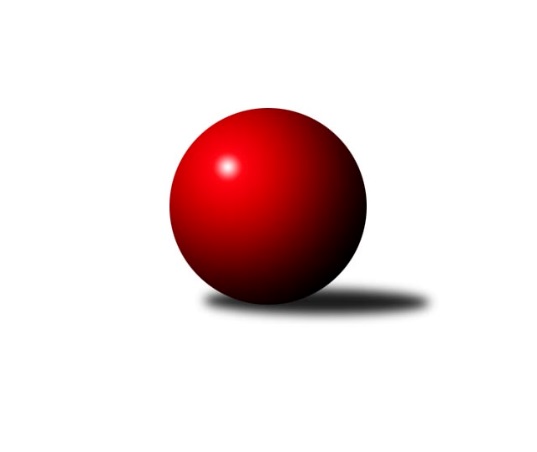 Č.4Ročník 2018/2019	13.10.2018Nejlepšího výkonu v tomto kole: 1721 dosáhlo družstvo: TJ Elektrárny Kadaň CVýsledky 4. kolaSouhrnný přehled výsledků:SKK Bílina B	- TJ MUS Most	2:4	1553:1581	4.0:4.0	11.10.TJ Elektrárny Kadaň C	- TJ VTŽ Chomutov C	5:1	1721:1585	5.0:3.0	11.10.SKK Podbořany B	- TJ KK Louny B	4:2	1631:1611	4.0:4.0	13.10.TJ Sokol Údlice C	- TJ Lokomotiva Žatec B	5:1	1584:1487	5.0:3.0	13.10.Sokol Spořice C	- TJ Sokol Údlice B	4:2	1464:1450	6.0:2.0	13.10.TJ Lokomotiva Žatec B	- TJ Elektrárny Kadaň C	1:5	1493:1706	2.0:6.0	2.10.Tabulka družstev:	1.	TJ Elektrárny Kadaň C	4	4	0	0	18.0 : 6.0 	20.0 : 12.0 	 1711	8	2.	TJ MUS Most	3	3	0	0	12.0 : 6.0 	15.0 : 9.0 	 1649	6	3.	SKK Podbořany B	4	3	0	1	16.0 : 8.0 	18.5 : 13.5 	 1661	6	4.	Sokol Spořice B	3	2	0	1	12.0 : 6.0 	14.0 : 10.0 	 1564	4	5.	Sokol Spořice C	4	2	0	2	13.0 : 11.0 	19.0 : 13.0 	 1561	4	6.	TJ Sokol Údlice C	4	2	0	2	13.0 : 11.0 	16.0 : 16.0 	 1529	4	7.	TJ KK Louny B	3	1	0	2	9.0 : 9.0 	13.0 : 11.0 	 1641	2	8.	SKK Bílina B	4	1	0	3	9.0 : 15.0 	11.0 : 21.0 	 1446	2	9.	TJ VTŽ Chomutov C	4	1	0	3	8.0 : 16.0 	15.0 : 17.0 	 1520	2	10.	TJ Lokomotiva Žatec B	4	1	0	3	6.0 : 18.0 	10.0 : 22.0 	 1408	2	11.	TJ Sokol Údlice B	3	0	0	3	4.0 : 14.0 	8.5 : 15.5 	 1528	0Podrobné výsledky kola:	 SKK Bílina B	1553	2:4	1581	TJ MUS Most	Tomáš Šaněk	 	 222 	 214 		436 	 2:0 	 405 	 	201 	 204		Josef Drahoš	Veronika Šílová *1	 	 193 	 163 		356 	 1:1 	 338 	 	123 	 215		Ladislav Veselý *2	Jana Černíková	 	 207 	 184 		391 	 0:2 	 424 	 	212 	 212		Roman Moucha	Václav Sikyta	 	 200 	 170 		370 	 1:1 	 414 	 	194 	 220		Rudolf Šamajrozhodčí: Miroslav Tomišstřídání: *1 od 51. hodu Karel Hulha, *2 od 51. hodu Julius HidvégiNejlepší výkon utkání: 436 - Tomáš Šaněk	 TJ Elektrárny Kadaň C	1721	5:1	1585	TJ VTŽ Chomutov C	Miriam Nocarová	 	 203 	 199 		402 	 2:0 	 373 	 	192 	 181		Pavel Vaníček	Pavel Nocar ml.	 	 222 	 231 		453 	 2:0 	 362 	 	186 	 176		Milan Šmejkal	Jan Zach	 	 199 	 230 		429 	 1:1 	 404 	 	213 	 191		Dančo Bosilkov	Jaroslav Seifert	 	 210 	 227 		437 	 0:2 	 446 	 	216 	 230		Viktor Žďárskýrozhodčí: Miriam NocarováNejlepší výkon utkání: 453 - Pavel Nocar ml.	 SKK Podbořany B	1631	4:2	1611	TJ KK Louny B	Kamil Ausbuher	 	 207 	 202 		409 	 1:1 	 410 	 	212 	 198		Aleš Kopčík	Jiří Kartus	 	 210 	 168 		378 	 1:1 	 371 	 	182 	 189		Miloš Kubizňák	Bára Zemanová	 	 204 	 215 		419 	 1.5:0.5 	 400 	 	204 	 196		Tomáš Kesner	Kamil Srkal	 	 216 	 209 		425 	 0.5:1.5 	 430 	 	216 	 214		Martin Václavekrozhodčí: Zdeněk AusbuherNejlepší výkon utkání: 430 - Martin Václavek	 TJ Sokol Údlice C	1584	5:1	1487	TJ Lokomotiva Žatec B	Milan Daniš	 	 222 	 211 		433 	 2:0 	 357 	 	168 	 189		Jan Čermák	Tomáš Pičkár	 	 181 	 194 		375 	 1:1 	 361 	 	158 	 203		Miroslav Vízek	Blažej Kašný	 	 195 	 205 		400 	 2:0 	 382 	 	189 	 193		Pavla Vacinková	Michal Janči	 	 173 	 203 		376 	 0:2 	 387 	 	175 	 212		Pavel Vacinekrozhodčí: Nudčenko KarelNejlepší výkon utkání: 433 - Milan Daniš	 Sokol Spořice C	1464	4:2	1450	TJ Sokol Údlice B	Jana Černá	 	 184 	 192 		376 	 1:1 	 384 	 	193 	 191		Eduard Houdek	Petr Andres	 	 200 	 187 		387 	 2:0 	 353 	 	175 	 178		Jaroslav Hodinář	Jiřina Kařízková	 	 183 	 185 		368 	 2:0 	 351 	 	169 	 182		Antonín Šulc	Milada Pšeničková	 	 167 	 166 		333 	 1:1 	 362 	 	150 	 212		Michal Šlajchrtrozhodčí: Savinec JanNejlepší výkon utkání: 387 - Petr Andres	 TJ Lokomotiva Žatec B	1493	1:5	1706	TJ Elektrárny Kadaň C	Miroslav Vízek	 	 177 	 186 		363 	 0:2 	 464 	 	211 	 253		Miriam Nocarová	Pavla Vacinková	 	 216 	 199 		415 	 2:0 	 396 	 	204 	 192		Pavel Nocar ml.	Jan Čermák *1	 	 180 	 159 		339 	 0:2 	 423 	 	216 	 207		Jan Zach	Pavel Vacinek	 	 168 	 208 		376 	 0:2 	 423 	 	205 	 218		Jaroslav Seifertrozhodčí: Pavel Vacinekstřídání: *1 od 51. hodu Rudolf HofmannNejlepší výkon utkání: 464 - Miriam NocarováPořadí jednotlivců:	jméno hráče	družstvo	celkem	plné	dorážka	chyby	poměr kuž.	Maximum	1.	Daniela Hlaváčová 	TJ KK Louny B	440.00	312.5	127.5	6.5	2/3	(448)	2.	Martin Václavek 	TJ KK Louny B	438.00	309.0	129.0	7.5	2/3	(446)	3.	Jitka Jindrová 	Sokol Spořice B	436.00	295.0	141.0	6.5	2/2	(461)	4.	Jaroslav Seifert 	TJ Elektrárny Kadaň C	434.67	296.2	138.5	5.7	3/3	(443)	5.	Jan Zach 	TJ Elektrárny Kadaň C	432.67	291.0	141.7	6.5	3/3	(446)	6.	Miriam Nocarová 	TJ Elektrárny Kadaň C	432.50	292.3	140.2	3.2	3/3	(464)	7.	Viktor Žďárský 	TJ VTŽ Chomutov C	431.25	298.8	132.5	9.5	2/3	(446)	8.	Bára Zemanová 	SKK Podbořany B	430.75	298.8	132.0	6.3	2/3	(442)	9.	Roman Moucha 	TJ MUS Most	427.50	302.8	124.8	10.3	2/2	(441)	10.	Julius Hidvégi 	TJ MUS Most	426.50	293.5	133.0	7.5	2/2	(449)	11.	Jiřina Kařízková 	Sokol Spořice C	425.17	294.7	130.5	9.0	3/3	(478)	12.	Aleš Kopčík 	TJ KK Louny B	423.00	299.5	123.5	8.0	2/3	(436)	13.	Petr Andres 	Sokol Spořice C	422.00	302.0	120.0	8.7	3/3	(469)	14.	Blažej Kašný 	TJ Sokol Údlice C	415.83	287.0	128.8	6.2	2/2	(459)	15.	Kamil Ausbuher 	SKK Podbořany B	411.83	296.5	115.3	9.5	3/3	(452)	16.	Pavel Nocar  ml.	TJ Elektrárny Kadaň C	411.17	291.5	119.7	10.8	3/3	(453)	17.	Jiří Kartus 	SKK Podbořany B	409.00	280.5	128.5	6.0	2/3	(440)	18.	Václav Šváb 	SKK Podbořany B	408.00	287.5	120.5	7.5	2/3	(414)	19.	Josef Drahoš 	TJ MUS Most	406.75	282.3	124.5	8.5	2/2	(420)	20.	Tomáš Šaněk 	SKK Bílina B	405.00	294.0	111.0	10.0	2/3	(436)	21.	Kamil Srkal 	SKK Podbořany B	404.67	284.2	120.5	7.5	3/3	(425)	22.	Miroslav Šlosar 	TJ MUS Most	400.00	289.0	111.0	13.5	2/2	(406)	23.	Jaroslava Paganiková 	TJ Sokol Údlice C	399.50	278.5	121.0	8.0	2/2	(419)	24.	Eduard Houdek 	TJ Sokol Údlice B	397.75	279.5	118.3	10.0	2/2	(421)	25.	Michal Šlajchrt 	TJ Sokol Údlice B	396.50	263.5	133.0	8.5	2/2	(431)	26.	Pavla Vacinková 	TJ Lokomotiva Žatec B	394.25	271.3	123.0	11.5	2/3	(415)	27.	Miroslav Lazarčik 	Sokol Spořice B	393.50	275.5	118.0	6.0	2/2	(396)	28.	Jana Černíková 	SKK Bílina B	390.33	281.3	109.0	15.2	3/3	(415)	29.	Dančo Bosilkov 	TJ VTŽ Chomutov C	389.33	282.7	106.7	9.8	3/3	(404)	30.	Milan Černý 	Sokol Spořice B	388.75	282.8	106.0	12.0	2/2	(420)	31.	Tomáš Kesner 	TJ KK Louny B	384.33	266.7	117.7	9.7	3/3	(400)	32.	Martina Kuželová 	Sokol Spořice B	384.00	262.5	121.5	8.5	2/2	(392)	33.	Pavel Vaníček 	TJ VTŽ Chomutov C	380.50	272.3	108.2	10.7	3/3	(439)	34.	Milan Šmejkal 	TJ VTŽ Chomutov C	374.00	268.0	106.0	12.0	3/3	(383)	35.	Antonín Šulc 	TJ Sokol Údlice B	371.00	279.0	92.0	13.0	2/2	(407)	36.	Veronika Šílová 	SKK Bílina B	370.50	257.5	113.0	9.5	2/3	(403)	37.	Karel Nudčenko 	TJ Sokol Údlice C	364.00	251.5	112.5	7.5	2/2	(402)	38.	Pavel Vacinek 	TJ Lokomotiva Žatec B	361.83	260.8	101.0	13.0	3/3	(395)	39.	Miroslav Vízek 	TJ Lokomotiva Žatec B	361.67	255.8	105.8	11.8	3/3	(369)	40.	Milada Pšeničková 	Sokol Spořice C	355.33	266.3	89.0	16.0	3/3	(370)	41.	Jiří Suchánek 	TJ Sokol Údlice C	347.50	252.5	95.0	18.0	2/2	(373)	42.	Boleslava Slunéčková 	Sokol Spořice C	343.50	251.5	92.0	16.0	2/3	(345)	43.	Karel Hulha 	SKK Bílina B	336.67	236.7	100.0	16.3	3/3	(370)	44.	Rudolf Hofmann 	TJ Lokomotiva Žatec B	323.50	242.0	81.5	16.0	2/3	(348)	45.	Josef Kraus 	SKK Bílina B	292.50	231.0	61.5	26.5	2/3	(310)		Marek Půta 	SKK Podbořany B	435.00	315.0	120.0	6.0	1/3	(435)		Rudolf Šamaj 	TJ MUS Most	414.00	310.0	104.0	8.0	1/2	(414)		Milan Daniš 	TJ Sokol Údlice C	413.00	280.0	133.0	8.0	1/2	(433)		Martin Král 	TJ KK Louny B	413.00	281.0	132.0	10.0	1/3	(413)		Jaroslav Novák 	TJ Sokol Údlice B	407.00	308.0	99.0	10.0	1/2	(407)		Miroslav Šaněk 	SKK Bílina B	403.00	287.0	116.0	7.0	1/3	(403)		Michal Janči 	TJ Sokol Údlice C	387.00	275.5	111.5	10.5	1/2	(398)		Jindřich Šebelík 	TJ Sokol Údlice B	384.00	277.0	107.0	13.5	1/2	(398)		Václav Valenta  st.	TJ KK Louny B	383.00	270.0	113.0	9.0	1/3	(383)		Tomáš Pičkár 	TJ Sokol Údlice C	375.00	269.0	106.0	12.0	1/2	(375)		Miloš Kubizňák 	TJ KK Louny B	371.00	266.0	105.0	15.0	1/3	(371)		Václav Sikyta 	SKK Bílina B	370.00	265.0	105.0	12.0	1/3	(370)		Tomáš Raisr 	Sokol Spořice C	367.00	271.0	96.0	15.0	1/3	(367)		Jana Černá 	Sokol Spořice C	366.50	266.5	100.0	15.5	1/3	(376)		Jan Čermák 	TJ Lokomotiva Žatec B	357.00	273.0	84.0	17.0	1/3	(357)		Jaroslav Hodinář 	TJ Sokol Údlice B	353.00	266.0	87.0	9.0	1/2	(353)		Jitka Váňová 	TJ VTŽ Chomutov C	349.00	255.0	94.0	19.0	1/3	(349)		Petr Vokálek 	Sokol Spořice B	345.00	247.0	98.0	15.0	1/2	(346)		Gustav Marenčák 	Sokol Spořice B	336.00	240.0	96.0	12.0	1/2	(336)		Jan Tůma 	TJ VTŽ Chomutov C	279.00	202.0	77.0	20.0	1/3	(279)		Eva Chotová 	TJ Lokomotiva Žatec B	266.00	213.0	53.0	24.0	1/3	(266)Sportovně technické informace:Starty náhradníků:registrační číslo	jméno a příjmení 	datum startu 	družstvo	číslo startu19477	Rudolf Šamaj	11.10.2018	TJ MUS Most	1x
Hráči dopsaní na soupisku:registrační číslo	jméno a příjmení 	datum startu 	družstvo	Program dalšího kola:5. kolo18.10.2018	čt	17:00	TJ Elektrárny Kadaň C - TJ Sokol Údlice C	19.10.2018	pá	17:00	TJ KK Louny B - Sokol Spořice C	20.10.2018	so	9:00	Sokol Spořice B - SKK Podbořany B				TJ Lokomotiva Žatec B - -- volný los --	20.10.2018	so	14:00	TJ VTŽ Chomutov C - TJ MUS Most	20.10.2018	so	14:30	TJ Sokol Údlice B - SKK Bílina B	Nejlepší šestka kola - absolutněNejlepší šestka kola - absolutněNejlepší šestka kola - absolutněNejlepší šestka kola - absolutněNejlepší šestka kola - dle průměru kuželenNejlepší šestka kola - dle průměru kuželenNejlepší šestka kola - dle průměru kuželenNejlepší šestka kola - dle průměru kuželenNejlepší šestka kola - dle průměru kuželenPočetJménoNázev týmuVýkonPočetJménoNázev týmuPrůměr (%)Výkon1xPavel Nocar ml.El. Kadaň C4531xTomáš ŠaněkBílina B110.284361xViktor ŽďárskýChomutov C4461xPavel Nocar ml.El. Kadaň C109.964532xJaroslav SeifertEl. Kadaň C4371xViktor ŽďárskýChomutov C108.264461xTomáš ŠaněkBílina B4361xMilan DanišÚdlice C108.174331xMilan DanišÚdlice C4331xRoman MouchaMost107.244242xMartin VáclavekKK Louny B4302xJaroslav SeifertEl. Kadaň C106.07437